Publicado en Barcelona el 22/12/2022 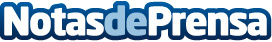 Servis celebró, el pasado 16 de diciembre, un Servis World Congress enfocado en la sostenibilidadEl pasado 16 de diciembre, tras dos años sin celebrar su encuentro anual, Servis volvió a celebrar su Servis World Congress, un encuentro de todo el equipo con el foco puesto en la sostenibilidadDatos de contacto:Servis Complet, SL93 423 31 07Nota de prensa publicada en: https://www.notasdeprensa.es/servis-celebro-el-pasado-16-de-diciembre-un Categorias: Nacional Logística Consumo Sostenibilidad http://www.notasdeprensa.es